VETERINARSKA STANICA VUKOVAR d.o.o.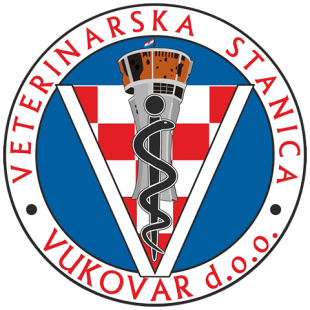 SLUŽBA DDDBana Josipa Jelačića 9732011 Vukovar		OIB: 24521029367		Tel/fax: 032/410-060		vsv.ddd@gmail.com		www.vsvu.hr	Ur.br.: 02/AO - 61 - 2021      U Vukovaru, 05. srpnja 2021Obavijest o suzbijanju komaracaDana 06. srpnja 2021g. u vremenu od 20:30 do 22:00h Veterinarska stanica Vukovar d.o.o. vršiti će  tretman suzbijanja komaraca s zemlja na području mjesta Negoslavci.Koristit će se insekticidi odobreni od Ministarstva zdravlja RH i preporuke Svjetske zdravstvene organizacije za primjenu u naseljenim mjestima, koji su bez štetnih učinaka na zdravlje ljudi i toplokrvnih životinja.Ipak molimo građane koji imaju problema sa zdravljem da u vrijeme akcije ne izlaze kuća i da zatvore prozore.Ukoliko vremenske prilike ne dozvole tretiranje, akcija će se obaviti slijedećeg dana, odnosno kada  to bude moguće.Za vrijeme tretiranja komaraca pčelari trebaju skloniti košnice.									      Direktor društva									Tomislav Šota,  dr.vet.med